Updated July 2018Cheltenham and Tewkesbury Building Control Service provides building regulation services to you. We will use your personal information to provide those services to you and may need to share your information with professional/official consultees (such as the Fire Service in commercial applications) to enable us to do this. For further information about how the council uses information it holds about you please go to our GDPR page.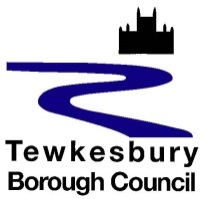 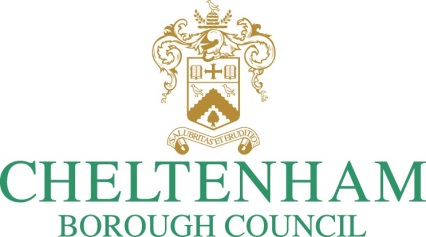 Notice of Intended DemolitionTHE BUILDING ACT 1984      SECTION 80Cheltenham and Tewkesbury Building ControlPO Box 12 Municipal Offices Promenade Cheltenham  GL50 1PP     Tel: 01242 775160 or 01242 264321Email: buildingcontrol@cheltenham.gov.ukWebsite: www.cheltenham.gov.uk/buildingcontrol1Owner Name: _____________________________________ Contact    _______________________________________________Address:  __________________________________________________________________________________________Postcode_____________Email:_______________________________Tel/Mobile:_________________________________Owner Name: _____________________________________ Contact    _______________________________________________Address:  __________________________________________________________________________________________Postcode_____________Email:_______________________________Tel/Mobile:_________________________________Owner Name: _____________________________________ Contact    _______________________________________________Address:  __________________________________________________________________________________________Postcode_____________Email:_______________________________Tel/Mobile:_________________________________2ContractorName: _____________________________________ Contact  ____________________________________________Address:  _____________________________________________________________________________________ Postcode_____________ Email:__________________________      Tel/Mobile:_____________________________ContractorName: _____________________________________ Contact  ____________________________________________Address:  _____________________________________________________________________________________ Postcode_____________ Email:__________________________      Tel/Mobile:_____________________________ContractorName: _____________________________________ Contact  ____________________________________________Address:  _____________________________________________________________________________________ Postcode_____________ Email:__________________________      Tel/Mobile:_____________________________3Site Address of works being demolished ____________________________________________________________________________________________________________________________________________________________ Post Code_________________________________Details of Demolition work.  (Please identify extent of Demolition):___________________________________________________________________________________________________A site location plan is required Site Address of works being demolished ____________________________________________________________________________________________________________________________________________________________ Post Code_________________________________Details of Demolition work.  (Please identify extent of Demolition):___________________________________________________________________________________________________A site location plan is required Site Address of works being demolished ____________________________________________________________________________________________________________________________________________________________ Post Code_________________________________Details of Demolition work.  (Please identify extent of Demolition):___________________________________________________________________________________________________A site location plan is required 4Details of Asbestos/Asbestos Cement Disposal:Details of Asbestos/Asbestos Cement Disposal:Details of Asbestos/Asbestos Cement Disposal:5Other Permissions:You are reminded that Building Regulations, Planning Prior Notification, Planning Permissions or  consent may be required for you proposalsHave you checked to see if consent is required                                        YES                           NO          Have you made an application                                                                  YES                           NO        If yes what is/are the application number(s)? Legally protected species (bats etc)Existing buildings may have features which are of value to wildlife and which may be used by legally protected species including European Protected Species (e.g. Bats, nesting birds, Dormice & Great Crested Newts etc). Where these species are present, legal protection extends to their places of shelter and a licence from Natural England may be required before works start. It is therefore advisable to take appropriate measures to avoid harm to protected species and a potential offence under the relevant legislation.  Natural England are the relevant advisory organisation and can be contacted at: www.naturalengland.org.uk, (Natural England: 0845 600 3078).Other Permissions:You are reminded that Building Regulations, Planning Prior Notification, Planning Permissions or  consent may be required for you proposalsHave you checked to see if consent is required                                        YES                           NO          Have you made an application                                                                  YES                           NO        If yes what is/are the application number(s)? Legally protected species (bats etc)Existing buildings may have features which are of value to wildlife and which may be used by legally protected species including European Protected Species (e.g. Bats, nesting birds, Dormice & Great Crested Newts etc). Where these species are present, legal protection extends to their places of shelter and a licence from Natural England may be required before works start. It is therefore advisable to take appropriate measures to avoid harm to protected species and a potential offence under the relevant legislation.  Natural England are the relevant advisory organisation and can be contacted at: www.naturalengland.org.uk, (Natural England: 0845 600 3078).Other Permissions:You are reminded that Building Regulations, Planning Prior Notification, Planning Permissions or  consent may be required for you proposalsHave you checked to see if consent is required                                        YES                           NO          Have you made an application                                                                  YES                           NO        If yes what is/are the application number(s)? Legally protected species (bats etc)Existing buildings may have features which are of value to wildlife and which may be used by legally protected species including European Protected Species (e.g. Bats, nesting birds, Dormice & Great Crested Newts etc). Where these species are present, legal protection extends to their places of shelter and a licence from Natural England may be required before works start. It is therefore advisable to take appropriate measures to avoid harm to protected species and a potential offence under the relevant legislation.  Natural England are the relevant advisory organisation and can be contacted at: www.naturalengland.org.uk, (Natural England: 0845 600 3078).6Notifications:  A copy of this notice has been given to:Notifications:  A copy of this notice has been given to:Notifications:  A copy of this notice has been given to:NameAddress                                                                                                                     Please TickAddress                                                                                                                     Please TickAdj Occupier 1Adj Occupier 2Adj Occupier 3Adj Occupier 4Transco (Gas)Electric CoWater Co7Date of Intended Demolition:                                                             __________________________________________________________________________8Notice to Local Authority of Intended Demolition (Section 80, Building Act 1984)(1) This section applies to any demolition of the whole or part of a building except (a) a demolition in pursuant of a demolition order made under Part IX of the Housing Act 1985, and(b) a demolition –(i)  of an internal part of a building, where the building is occupied and it is intended that it should continue to be occupied,(ii)  of a building that has a cubic content (as ascertained by external measurement) of not more that 1750 cubic feet (50 m3), or, where a greenhouse, conservatory, shed or prefabricated garage forms part of a larger building of that greenhouse, conservatory, shed or prefabricated garage, or(iii)  without prejudice to sub-paragraph (ii) above, of an agricultural building within the meaning of any of the paragraphs 3 to 7 of Schedule 5 to the Local Government Finance Act 1988, unless it is contiguous to another building that is not itself an agricultural building or a building of a kind mentioned in that subparagraph.(2)  No person shall begin a demolition to which this section applies unless –(a) he has given the local authority notice of his intention to do so, and(b) either –(i)  the local authority have given notice to him under section 81, or(ii)  the relevant period (as defined in section 81, i.e. 6 weeks) has expired.(3)  A notice under subsection (2) above shall specify the building to which it relates and the works of demolition intended to be carried out, and it is the duty of a person giving such a notice to a local authority to send or give a copy of it to –(a) the occupier of any building adjacent to the building,(b) any public gas supplier (as defined in Part 1 of the Gas Act 1986) in whose authorised area (as so defined) the building is situated, and(c) The public electricity supplier (as defined in Part 1 of the Electricity Act 1989) in whose authorised area (as so defined) the building is situated and any other person authorised by a licence under that Part to supply electricity to the building.(4)  A person who contravenes subsection (2) above is liable on summary conviction to a fine not exceeding level 4 on the standard scale.9Statement I understand that the local authority may serve notice specifying conditions. I confirm that all the persons and companies detailed in section 6 (overleaf) have been informed of the intended demolition. I also understand that the information contained within this application may be shared with other sections of the Council, Gloucestershire County Council, utility companies and consultants working on behalf of the Council. Signature ___________________________________________________________10Please return your completed notice to: Cheltenham and Tewkesbury Building Control PO Box 12 Municipal Offices Promenade, Cheltenham GL50 1PP or  by email to: buildingcontrol@cheltenham.gov.ukFor further information or assistance in completing your application - Please telephone: (01242) 264321.Email: buildingcontrol@cheltenham.gov.uk      website:www.cheltenham.gov.uk/buildingcontrol